                                           Задача № 3.    Для булевой функции найти методом преобразования минимальную ДНФ. По таблице истинности построить СКНФ. По минимальной ДНФ построить релейно-контактную схему.   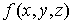                                .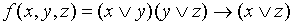 Решение.ДНФ:   Не минимальная, можно применить, например, метод Блейка. Исправьте.	x		&	y			V	f (x,y,z)	&	z		Не минимальная, исправьте.Построим таблицу истинности. - СКНФ. Верно.XYZX V YY V Z(X V Y)(Y V Z)XV Z(X V Y)(Y V Z) →(X V Z)111111111101111110111111100100110111111101011100*0010101100000001